Mae sawl ysgolor wedi cyfeirio at raglenni realaeth (er enghraifft: Big Brother, Love Island, I’m a Celebrity get me out of here! The circle) gan ddweud eu bod yn ‘glefyd’ ar ddarlledu ym Mhrydain. Ydych chi’n cytuno â’r farn hon? Trafodwch.Beth yw eich dealltwriaeth chi o’r gair ‘genre’? Yn eich ateb, cyfeiriwch at wahanol genres o fewn i faes astudiaethau ffilm a/neu deledu. Ydych chi’n credu bod rhaglenni dogfen yn gallu rhoi darlun cywir o faterion cymdeithasol, neu a ydyn nhw wastad yn eu hanfod yn rhagfarnllyd?  Cyfeiriwch at enghreifftiau penodol yn eich ateb. Trafodwch swyddogaeth a phwysigrwydd goleuo a sain mewn cynhyrchiadau Ffilm a/neu Deledu. Dylech gyfeirio at ffilmiau neu raglenni penodol, a/neu olygfeydd ynddynt.Cafodd Covid-19 effaith ddifrifol ar Sinemâu, a bu’n rhaid i rai gau am byth. A oes angen sinemâu arnon ni yn y gymdeithas gyfoes? Trafodwch.Mae ffilmiau chwaraeon, er enghraifft Warrior, Rocky, Invictus mor boblogaidd ag erioed. Ystyriwch beth sy’n gwneud ffilm chwaraeon dda a pham y mae ffilmiau o’r fath wedi parhau’n boblogaidd. Dylech gyfeirio at o leiaf DDWY ffilm yn eich ateb.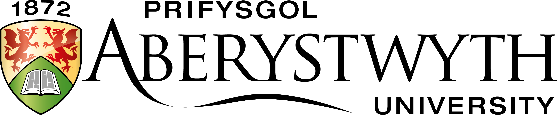 Arholiad MynediadMawrth 2022ASTUDIAETHAU FFILM A THELEDUAmser: 1.5 awr (90 munud)Atebwch DDAU gwestiwnASTUDIAETHAU FFILM A THELEDUAmser: 1.5 awr (90 munud)Atebwch DDAU gwestiwn